Publicado en  el 22/09/2014 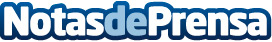 Presentadas públicamente las cinco empresas seleccionadas en la segunda edición de BStartup 10 e inicio de su programa de alto rendimientoBanco Sabadell invertirá en cada una de ellas 100.000 euros para potenciar su crecimiento e internacionalización. Datos de contacto:Banco SabadellNota de prensa publicada en: https://www.notasdeprensa.es/presentadas-publicamente-las-cinco-empresas_1 Categorias: Emprendedores http://www.notasdeprensa.es